Универзитет у БеоградуМатематички факултетДАН МАТЕМАТИЧКОГ ФАКУЛТЕТА ПОВЕЉЕ ЗАХВАЛНОСТИ ЗА КОНТИНУИРАНУ САРАДЊУ AdactaComtradeDirectMediaEndavaEverseenGeneraliIGT Иститут савремених наукаKortechsKPMGLevi NinemsgNETCONOMYНародна банка СрбијеMicrosoft Development Center SerbiaNCRPricewaterhouseCoopersPuzzle SoftwareRT-RK SagaSEDECOM SolutionsSeven Bridges Genomics SmithMicroSTechTeleSignTNationZühlke Математички факултет захваљује на несебичној помоћи у организацији и реализацији активности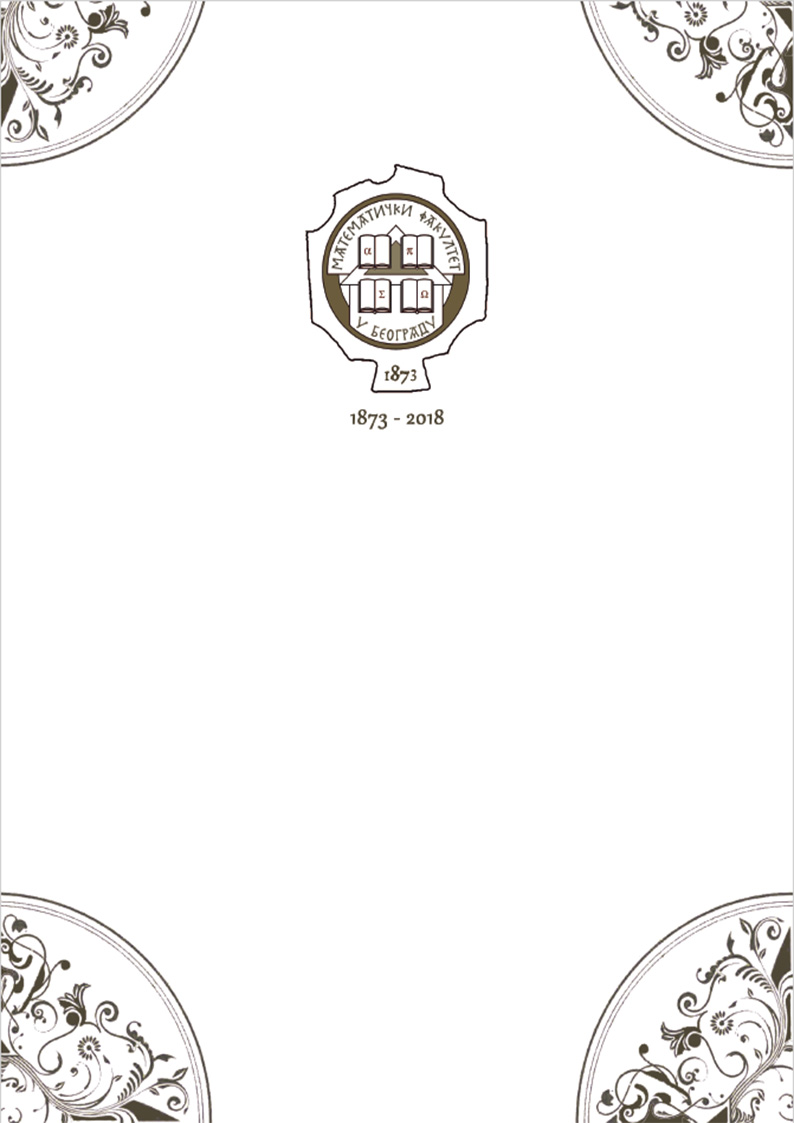 